ДОМАШНЯЯ РАБОТА учени____ 5___ класса __________________________________________________________________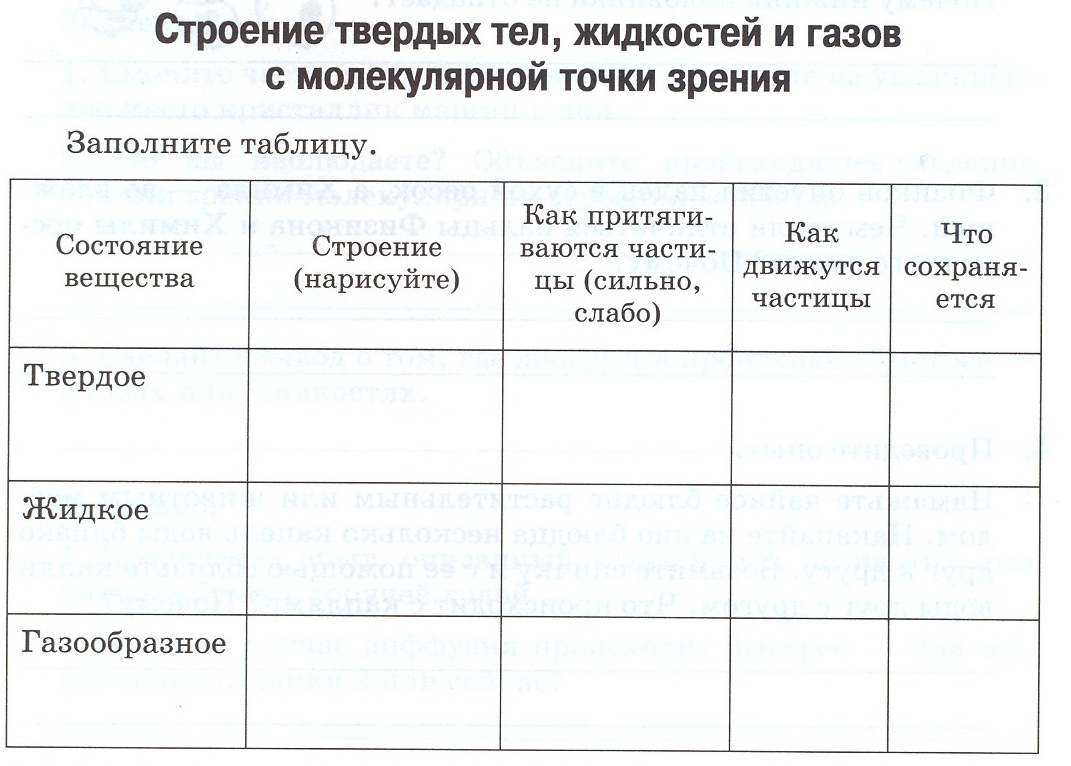 